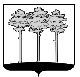 ГОРОДСКАЯ  ДУМА  ГОРОДА  ДИМИТРОВГРАДАУльяновской областиР Е Ш Е Н И Ег.Димитровград   27  февраля  2019  года   .                                                                                                                                                                                                                                                                                                                                                                                                                                                                                                                                                                                                                                                                  № 16/130                      №                                                                                                                                             О признании утратившим силу (отмене) решения Городской Думы города Димитровграда Ульяновской области третьего созыва от 14.11.2018 №5/42 «О назначении исполняющего обязанностиГлавы города Димитровграда Ульяновской области» Руководствуясь частью 1 статьи 48 Федерального закона от 06.10.2003 №131-ФЗ «Об общих принципах организации местного самоуправления в Российской Федерации», частью 14 статьи 81 Устава муниципального образования «Город Димитровград» Ульяновской области, Городская Дума города Димитровграда Ульяновской области третьего созыва решила:1. Признать утратившим силу (отменить) решение Городской Думы города Димитровграда Ульяновской области третьего созыва от 14.11.2018 №5/42 «О назначении исполняющего обязанности Главы города Димитровграда Ульяновской области».2. Установить, что настоящее решение подлежит официальному опубликованию и размещению в информационно-телекоммуникационной сети «Интернет» на официальном сайте Городской Думы города Димитровграда Ульяновской области (www.dumadgrad.ru).3. Контроль исполнения настоящего решения возложить на комитет по социальной политике и местному самоуправлению (Степаненко).Председатель Городской Думыгорода Димитровграда Ульяновской области                                                                       А.П.Ерышев